DOGNOJEVANJE OZIMNIH ŽIT Ozimna žita in oljna ogrščica spomladi začnejo vegetacijo ko se temperature dvignejo nad , takrat je tudiprimerni čas, da jih dognojimo z dušikom. Odmerek gnojil je odvisen od vsebnosti dušika v tleh, stanjaposevkov in pričakovanega pridelka. Vsebnost dušika v tleh ugotovimo z laboratorijsko analizo N-min doglobine do , ali pa s hitrim talnim nitratnim testom, s katerim približno določimo stanje nitratnega dušika vtleh. Ciljna vrednost mineralnega dušika v tleh pred prvim dognojevanjem pri pšenici je 120 kg/ha.Dognojevanje opravimo z odmerkom gnojila, ki ga izračunamo tako, da od ciljne vrednosti 120 kg/ha odštejemougotovljeno količino mineralnega dušika v tleh, razliko pa pokrijemo z dušikom iz mineralnih gnojil. Če zanalizo v tleh ugotovimo vrednost 75 kg/ha mineralnega dušika, je pri dognojevanju ozimne pšenice in ječmenapotrebno dodati 45 kg/ha dušika, oziroma 170 kg/ha KAN-a. Če v tleh ugotovimo samo 40 kg/ha mineralnegadušika je potrebno opraviti gnojenje z 80 kg/ha dušika, oziroma 300 kg/ha KAN-a. Na njivah, ki so bile izdatnognojene s hlevskim gnojem ali gnojevko, zmanjšamo ciljno vrednost za 20 kg/ha. V tem primeru z analizougotovljeno vrednost v tleh odštevamo od 100 kg/ha. Upoštevamo tudi, da je treba posevkom, ki so redki zaradislabe prezimitve, gnojiti z večjimi odmerki N, posevkom, ki so pregosti, pa z manjšimi.Z metodo N-min se določi vsebnost NO3-N in NH4-N, rezultat pa se praviloma izrazi v kg N/ha. Analizirajo se 2ali 3 plasti (0 do 30cm, 30 do 60cm, 60 do ). Poleg količine Nmin je treba poznati tudi ciljno vrednost, toje tisto količino N, ki mora biti v tleh v določenem času razvoja kakega posevka, da zadovolji njegove potrebedo naslednjega dognojevanja z N oziroma do konca rastne dobe. Nekoliko višja cena teh analiz je vsekakorrazlog, da se pridelovalci, ki pridelujejo ozimna žita na manjših parcelah ne odločajo za dognojevanje na osnovistanja Nmin v tleh.DOGNOJEVANJE OZIMNIH ŽIT NA PODLAGI RASTLINSKIH TESTOVHitri nitratni rastlinski testPostopek:Okoli 20 povprečno dobro razvitih rastlin spulimo in odrežemo s škarjami od vsake bili  nad tlemi dvaodrezka po  - skupaj torej 40 odrezkov. Te odrezke stisnemo v stiskalnici za česen. Prve kapljicezavržemo, srednje kapljice rastlinskega soka pa kanemo na testni listič, ki se obarva. Po eni minutiprimerjamo barvo na lističu z barvo na skali, ki je na ovitku škatlice s testnimi lističi. Dobljeno barvo zocenjenimi mg NO3/l vrednotimo kot je prikazano v tabeli.Odmerki dušika za drugo dognojevanje ob kolenčenju na podlagi hitrega rastlinskega nitratnega testaglede na gostoto posevka ozimne pšenice v kg/ha: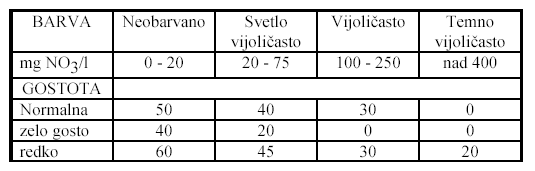 Če ugotovimo, da v času testa zaradi dobre preskrbe z dušikom ni potrebno dognojevati, test po 14-ih dnehponovimo in se potem odločimo za ustrezno količino dušika.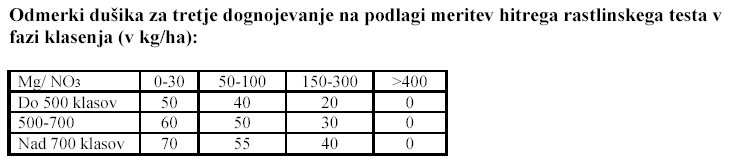 Ocena prehranjenosti z dušikom na podlagi meritve s klorofilmetromV prihodnosti gre pričakovati zamenjavo hitrih rastlinskih testov s klorofilmetri (Hydro N-klorofilmeter). Metoda temelji na spoznanju, da je nastajanje klorofila v listih pšenice močnoodvisno od prehranjenosti z dušikom. Ker pa je tvorba klorofila odvisna tudi od drugihdejavnikov, kot so genetski potencial sorte, osvetlitev, količina vode v tleh, temperatura…,izmerjena vrednost ne pove veliko, če ni urejena na polje, sorto in okolje, ki ga vzorčimo.Najlažje klorofilmeter umerimo na dobro pognojenih ozkih pasovih, ki služijo kot referenčnetočke. Potrebno je opraviti 30 meritev in izračunati povprečje (kar naredi aparat sam).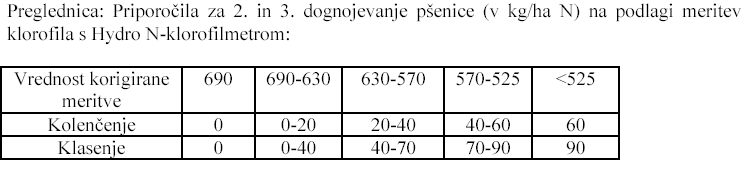 